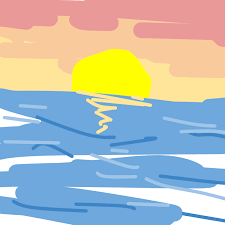 Retiro de Adviento 2022EL ADVIENTO,SUEÑO DE DIOSEN NUESTRO CAMINAR HUMANOPuede que los sueños estén desprestigiados. El viejo calificativo de “soñador” no dice bien de una persona. Y, sin embargo, no podemos vivir sin sueños. Es la señal de que uno está vivo. Solamente los muertos carecen de sueños. Es cierto que, con frecuencia, nuestros sueños están escondidos, agazapados. Diríase que no existen. Pero están ahí, debajo de la piel, callados a veces, activos otras. Pero siempre ahí.Hablamos de sueños, no ensoñaciones. Los sueños son tales cuando se pone algo de nuestra parte para que puedan ser una realidad. Las ensoñaciones, por el contrario, nacen como sueños pero no podemos nada de nuestra parte para conseguirlos. Por eso se esfuman como la niebla; los otros persisten cada vez que damos un paso en la dirección que marcan.Por experiencia sabemos que, generalmente, nuestros sueños son pequeños, se adaptan a lo cotidiano. Hay quien piensa que, de tan pequeños, son raquíticos. Pero, de cualquier manera, en esos sueños, en esos anhelos se urde nuestra vida. Son su esqueleto. Sin ellos, nuestra vida se derrumbaría como un castillo de arena. Por eso es preciso mirar con aprecio el mundo de nuestros sueños, incluso de los sueños que hace brotar el mundo de la fe.Y dando un paso más se podría decir que Dios tiene sus sueños. Lo sabemos por Jesús (el gran sueño de la fraternidad, el reino), lo sabemos por los escritos del NT (reconciliar todo: Efesios, Colosenses). Y lo sabemos por el “misterio abrupto” (Rahner) de la encarnación. ¿Qué otra cosa puede querer decir este loco afán de Dios de querer mezclarse con lo nuestro, sino mostrar la evidencia del gran sueño del Dios de Jesús de unirse hasta el fondo a nuestro pobre camino humano?Podríamos vivir el Adviento como el tiempo en que contemplamos el sueño que Dios acaricia: el de unirse a lo nuestro para que eso, tan humilde, cobre otro brillo y tenga horizonte. Esto nos conectará con todos los sueños de las personas, sobre todo con los de quienes están peor.1.	En busca de un sueñoEste sencillo pero luminoso poema viene a decir que todo lo que vive, hasta Dios mismo, anda tras un sueño. Puede iluminarnos.En busca de un sueño 
se acerca este joven. 
En busca de un sueño 
van generaciones. 

En busca de un sueño 
hermoso y rebelde. 
En busca de un sueño 
que gana y que pierde. 

En busca de un sueño 
de bella locura. 
En busca de un sueño 
que mata y que cura. 

En busca de un sueño 
desatan ciclones. 
En busca de un sueño 
cuántas ilusiones. 

En busca de un sueño 
transcurren los ríos. 
En busca de un sueño 
se salta al vacío. 

En busca de un sueño 
abrasa el amante. 
En busca de un sueño 
simula el tunante. 

En busca de un sueño 
tallaron la piedra. 
En busca de un sueño 
Dios vino a la tierra. 

En busca de un sueño 
partí con mi día. 
En busca de un sueño 
que no hay todavía.S. RodríguezTras los sueños van “las generaciones”: es el sino de lo humano, andar tras sueños, motores de nuestros caminos. El día que nada soñemos estaremos muertos.A veces los sueños son “hermosos y rebeldes”. La vida se encargará de rebajar su tono. Pero esa “rebeldía” es el deseo de andar caminos no hollados, de tender a la justicia común y general. Que no muera tal rebeldía.A veces los sueños son “locos”: una locura que “mata y cura”. Por eso mismo habrá que discernir los sueños, para tomar lo que cura y tener mucho cuidado con lo que mata.Es verdad que los sueños pueden desatar “ciclones”. Habrá que ir con cuidado. Pero no vayamos a matar las ilusiones por querer evitarlos. Los ríos plácidos también sueñan. Una vida sencilla puede tener sueños. Y Los sueños pueden empujar a “saltar al vacío” a los más animosos, a andar caminos que nunca se han transitado.Amor y engaño se envuelven en sueños. De nuevo, habrá que discernir para saber separar la paja del trigo.Hasta Dios mismo vino a la tierra en busca de un sueño: la fraternidad, la reconciliación, la honda humanidad. Ahí está el misterio del Dios que se une a lo nuestro tras su sueño. Acariciar el sueño de Dios.Y luego está el sagrado sueño de los pobres, de los que “parten con un día”, de los que no lo tienen todavía. Ese sueño es tan sagrado como el de Dios. En la Navidad habría que acercarse más al sueño humildísimo pero necesario de los que lo pasan mal.2.	Los sueños en la PalabraTambién la Palabra de Dios es un itinerario de sueños que se concatenan los unos a otros. Señalemos tres pasos:a)	El viejo sueño de soñar a Dios: Gen 28,10-19	«Allí soñó que había una escalinata apoyada en la tierra, y cuyo extremo superior llegaba hasta el cielo. Por ella subían y bajaban los ángeles de Dios». Es el famoso “sueño de Jacob” cuando huye de su hermano a casa de su tío Labán. En el camino tiene una visión, un sueño incubatorio que desvela su gran anhelo: ¿me acompaña Dios en este exilio? ¿Sigue Dios conmigo después de haber roto con mi hermano? ¿Puedo pensar que Dios aún me sigue amparando? La respuesta le viene en ese sueño: una escala por la que transitan los ángeles que une el cielo y la tierra, lo de Dios y lo humano. Es decir: Dios sigue soñando con lo humano, aunque los humanos tropecemos en nuestros caminos. El sueño de Dios no está a merced de nuestra debilidad, sino de su amor.b)	Cuando el sueño toma carne: Jn 1,50-51«Jesús dijo (a Natanael): -¿Es porque te he dicho que me fijé en ti debajo de la higuera por lo que crees? Pues cosas más grandes verás. Y le dijo: -Sí, os lo aseguro: Veréis el cielo quedar abierto y a los ángeles de Dios subir y bajar por el Hombre».Ya no estamos en el sueño de Jacob, sino en la realidad de Jesús: los ángeles suben y bajan “por el hijo del hombre”. Es decir: el sueño de Dios ha tomado carne en la realidad de Jesús. Al ver su “carne”, su persona, podemos pensar con certeza que el sueño de Dios no ha sido imaginación nuestra. Ha elegido la persona de Jesús, su historia, para hacernos ver su indefectible decisión de mezclarse con lo nuestro, de meterse en el fondo de la vida, de acompañarnos para siempre, más allá de cualquier debilidad. Su vida y su cruz son la verdadera escala que une lo de Dios y lo nuestro.c)	La persona, ámbito de unión entre Dios y la historia: 1 Cor 6,19«Sabéis muy bien que vuestro cuerpo es templo del Espíritu Santo, que está en vosotros porque Dios os lo ha dado. No os pertenecéis, os han comprado pagando; pues glorificad a Dios con vuestro cuerpo».Al fin, es en nuestro “cuerpo”, en nuestra realidad histórica donde habita el Espíritu, la realidad viva de Dios. O sea: el viejo sueño de Dios de mezclarse con lo nuestro, se une a nuestra carnalidad, a nuestra pobre carne. En nosotros se va cumpliendo el sueño de Dios, en nuestra familia biológica y humana, en nuestra comunidad, en nuestra sociedad, en nuestro mundo. Somos el rostro del sueño de Dios. Por eso hay que cuidarlo para que refleje de verdad, con humanidad, lo que Dios hace con nosotros, su fiel acompañarnos.3.	Profundización:a)	Una espiritualidad de los sueñosNo habríamos de creer que eso es algo superficial. Ya hemos dicho que los sueños están en la espina dorsal de lo humano, en su estructura. Una espiritualidad de los sueños es aquella que los considera como un dinamismo de la persona y de la misma fe. Una fuerza que ayuda a entendernos, a celebrar, a encajar nuestra limitación. Basar esta espiritualidad en el sueño de Dios y en la concreción de Jesús le otorga densidad. No habrá que sucumbir a la fácil tentación de creer que los sueños son solamente sombras.b)	Soñar lo de Dios con DiosNo entra fácilmente en nuestro imaginario la idea de un Dios que tiene sueños y que su mayor sueño (mezclarse con lo nuestro) es la razón hermosa de nuestra fe en él. Habría que enriquecer ese imaginario sobre Dios con estas perspectivas inusuales: Dios sueña que lo nuestro y lo suyo salen ganado cuando se mezclan. Un Dios menor, que nos sirve, que nos acompaña, que ha hecho voto de fidelidad con nosotros. Un Dios que ha quemado las naves viniendo “de su cielo” a nuestra historia para siempre, a hacer de lo nuestro, tan pobre, su verdadero cielo.c)	Agradecer a Dios su sueñoAgradecérselo entrañablemente, incomprensiblemente porque es incomprensible que Dios haya tomado una determinación tal. Agradecer en el no saber de su hondísima generosidad que casi ni olfateamos. Agradecerle su fidelidad sin otro sentido que el de su hondo amor. Un agradecimiento místico, que se pliega sobre sí mismo por su incomprensibilidad.d)	Misterio de sueñosEso es la encarnación, un misterio donde se mezcla el sueño de Dios con nuestros sueños limitados. Un misterio de sueños mezclados. Y creer que eso está en la base no solo de nuestra experiencia creyente en el Adviento, sino también en la base de la misma vida. Mirar la realidad con los ojos de los místicos horizontales que traspasan la costra de lo que aparece a la vista para situarse en la profundidad de lo que no se ve. 4.	Caminos de vidaNo sucumbamos al “realismo”: Porque esa es la primera tentación, se nos dice que hay que ser realistas. ¿Es que la evidencia de los sueños no es real? ¿Es que, desde la fe, no es real la mezcla del camino de Dios y de los nuestros? Si el realismo es herramienta para no caer en las ensoñaciones, bienvenido sea. Pero si es para matar algo tan vivo como nuestros sueños o los de Dios, escapemos de él.Valorar los sueños humildes: Porque esa es una objeción, nuestros sueños cotidianos son humildísimos, a veces rozan con la mezquindad. Somos así y así son nuestros sueños. Valorémoslos más allá de su pobreza porque en su oscuridad brilla una luz parecida a la que ilumina los ojos de Dios cuando nos dio a Jesús.No abandonar los grandes sueños: Porque sean grandes y nos parezcan casi inalcanzables, no los abandonemos. El gran sueño de la fraternidad universal, el imprescindible sueño de la justicia, el sueño evangélico de que mengüe y desaparezca el llanto de los ojos de los pobres, el sueño de todos los estómagos llenos, el sueño de hacer retroceder a la muerte causada por humanos, etc. Sueños lejanísimos, pero si los dejáramos de lado, ¿cuál sería, entonces, el horizonte de nuestra vida?Suscitar sueños: Porque eso no es engañar a las personas. Suscitemos sueños posibles, aunque hoy no puedan cumplirse. Hagamos que los ojos de los sencillos, de los humildes, de los precarios, brillen con el brillo de una pequeña posibilidad, de una salida de sus situaciones. Contribuyamos a que los sueños de nuestras comunidades no mueran y se apaguen por nuestra causa.Hablemos de nuestros sueños: No nos dé vergüenza, no pensemos que no tenemos derecho a hablar de ellos vista nuestra limitación, no consideremos que es inútil porque tales sueños nunca van a cumplirse del todo. Hablar de sueños es una de las formas más vivas de hacer fraternidad.ConclusiónCelebremos este misterio de sueños que es la encarnación del Señor. Hagámoslo celebrando con regocijo el sueño de Dios, más allá de nuestras limitaciones. Celebremos acogiendo ese hermoso sueño de Dios y acogiendo nuestros sueños. Seamos soñadores y soñadoras en esta Adviento, y siempre. No hay sombra que pueda contra uno que sueña. Que el Adviento y la Navidad ablanden y alegren nuestras entrañas humanas para acercarnos al sueño de Dios.